Lowwapaneu Lodge 191 - Section NE - 5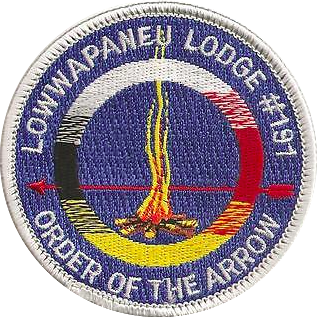 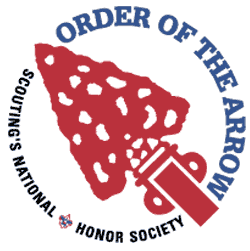 LEC MinutesMarch 22, 20171. Call to Order, Pledge and Obligation – 7:302. Roll Call3. Secretary’s Report - Motioned by: 1st Joe Colavitti 2nd Jeremy Jones4. Treasurer’s Report - Motioned by: 1st Jacob Rodgers 2nd Josh Notari5. Vice Chief Of Administration’s Reportsa. Camping-  Did a dry run of the presentation and is ready to show video to other troops. b. Communications- Working on the Final draft of the next edition of Smoke Signalsc. Service- Looking forward to the Adopt a Highway and Fellowship Weekend6. Vice Chief Of Program Reportsa. Activities-  Working on activities for Fellowship Weekend and the Ordeals.b. Elangomat-  Looking forward to training new elangomats at Fellowship Weekend.c. Food- Looking forward to feeding hungry arrowmen at Fellowship weekend.d. NAA- Currently looking forward to the upcoming Blue and Golds and Fellowship.7. Chief’s Reporta. Ordeal – Updating forms from last year and planning the Spring Ordeals.b. Unit Elections –  Unit Elections season is in full swing and are hopefully looking forward to a successful season.c. Brotherhood – Currently looking forward to sealing the bonds of more brothers at Fellowship Weekend.d. Ceremonies –  Currently getting ready for Fellowship Weekend.8. Old BusinessNLS/ DYLC- Lowwapaneu sent 4 arrowmen to the National Leadership Seminar and 2 other arrowmen to the Developing Youth Leadership Conference at Camp Alpine9. New Business Unit Elections Season- Unit Elections Seasons is starting. Please see Jacob Rodgers for more information.Applebee’s Fundraiser- Tickets are now available. See Mr. Minello for the tickets.Fellowship Weekend- April 21-22@ Acahela. The theme will be “Lumberjack”Smoke Signals- The communications Publications committee is currently working on their quarterly edition of the Smoke Signals newsletter and are looking for articles. Please see Tim Mykulyn for more information. Conclave- This year’s conclave will be hosted by Na-Tsi-Hi lodge at Forestburg Scout ReservationLodge Committee Goals- Committees reviewed their goals and talked about how they plan to get new members active in their committees.National/Region/Section Communications Committee recruitment- If you are interested in joining the National, Regional, or Section Communications Committee’s, see Matthew Smith.10. Good of the Order11. Lodge Officers’ Comments12. Lodge Adviser/ Staff Adviser Comments13. Adjourn- 8:35